  ПАО «Северсталь» санаторий-профилакторий «Родник»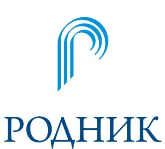  «Родниковая прохлада»         ПРЕЙСКУРАНТ с 15 марта 2024 годаДля юридических лиц (по договору)Доставка по городу ЧереповецУважаемые покупатели!Вы можете приобрести воду «Родниковая прохлада» согласно прейскуранта в здании участка розлива воды или заказать по телефону: 57-31-00, 62-32-05.Доставка за пределы города осуществляется по договорным ценам.Вода в одноразовой бутыли 18,9 л. (самовывоз),1 шт.255 руб. ( в т. ч. НДС)Вода в многоразовой бутыли 18,9 л. (самовывоз) ,1 шт.     390 руб. ( в т. ч. НДС)Вода в многоразовой бутыли 18,9 л.(самовывоз) при условии предоставления тары на обмен ,1 шт. 165 руб. (в т. ч. НДС)Вода в одноразовой бутыли 18,9 л. (с доставкой), 1шт.345 руб. (в т. ч. НДС)Вода в многоразовой бутыли 18,9 л. (с доставкой),1 шт.450 руб. (в т. ч. НДС)Вода в многоразовой бутыли 18,9 л. (с доставкой) при условии предоставления тары на обмен, 1шт.225 руб.(в т. ч. НДС)Пробка на бутыль 18,9 л.,1 шт.21 руб.(в т. ч. НДС)Помпа на бутыль (насос ручной),1 шт.501 руб.(в т. ч. НДС)Съемная ручка на бутыль 18,9 л.,1 шт.402 руб.(в т. ч. НДС)Одноразовая ручка на бутыль 18,9 л.,1шт.21 руб.(в т. ч. НДС)Тара,5л., 1 шт.30 руб.(в т. ч. НДС)Одноразовые стаканы, 100 штук100 руб.(в т. ч. НДС)